DEPARTMENT OF HEALTH SERVICES	STATE OF 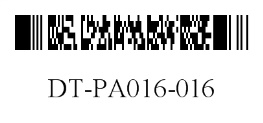 Division of Medicaid Services	DHS 106.03(4), Wis. Admin. CodeF-11035 (07/2012)	DHS 152.06(3)(h), Wis. Admin. CodeFORWARDHEALTHPRIOR AUTHORIZATION DENTAL REQUEST FORM (PA/DRF)Providers may submit prior authorization (PA) requests by fax to ForwardHealth at 608-221-8616 or by mail to: ForwardHealth, Prior Authorization, Suite 88, 313 Blettner Boulevard, Madison, WI 53784. Instructions: Type or print clearly. Before completing this form, read the Prior Authorization Dental Request Form (PA/DRF) Completion Instructions, F-11035A.SECTION I — PROVIDER INFORMATIONSECTION I — PROVIDER INFORMATIONSECTION I — PROVIDER INFORMATIONSECTION I — PROVIDER INFORMATIONSECTION I — PROVIDER INFORMATIONSECTION I — PROVIDER INFORMATIONSECTION I — PROVIDER INFORMATIONSECTION I — PROVIDER INFORMATIONSECTION I — PROVIDER INFORMATIONSECTION I — PROVIDER INFORMATIONSECTION I — PROVIDER INFORMATIONSECTION I — PROVIDER INFORMATIONSECTION I — PROVIDER INFORMATION1. Check only if applicable	HealthCheck “Other Services”	Wisconsin Chronic Disease Program1. Check only if applicable	HealthCheck “Other Services”	Wisconsin Chronic Disease Program1. Check only if applicable	HealthCheck “Other Services”	Wisconsin Chronic Disease Program1. Check only if applicable	HealthCheck “Other Services”	Wisconsin Chronic Disease Program1. Check only if applicable	HealthCheck “Other Services”	Wisconsin Chronic Disease Program2. Process Type (Check one)  124 (Dental)  125 (Ortho) 2. Process Type (Check one)  124 (Dental)  125 (Ortho) 2. Process Type (Check one)  124 (Dental)  125 (Ortho) 2. Process Type (Check one)  124 (Dental)  125 (Ortho) 3. Telephone Number ― Billing Provider 3. Telephone Number ― Billing Provider 3. Telephone Number ― Billing Provider 3. Telephone Number ― Billing Provider 4. Name and Address — Billing Provider (Street, City, State, ZIP+4 Code)4. Name and Address — Billing Provider (Street, City, State, ZIP+4 Code)4. Name and Address — Billing Provider (Street, City, State, ZIP+4 Code)4. Name and Address — Billing Provider (Street, City, State, ZIP+4 Code)4. Name and Address — Billing Provider (Street, City, State, ZIP+4 Code)4. Name and Address — Billing Provider (Street, City, State, ZIP+4 Code)4. Name and Address — Billing Provider (Street, City, State, ZIP+4 Code)4. Name and Address — Billing Provider (Street, City, State, ZIP+4 Code)4. Name and Address — Billing Provider (Street, City, State, ZIP+4 Code)5a. Billing Provider Number5a. Billing Provider Number5a. Billing Provider Number5a. Billing Provider Number4. Name and Address — Billing Provider (Street, City, State, ZIP+4 Code)4. Name and Address — Billing Provider (Street, City, State, ZIP+4 Code)4. Name and Address — Billing Provider (Street, City, State, ZIP+4 Code)4. Name and Address — Billing Provider (Street, City, State, ZIP+4 Code)4. Name and Address — Billing Provider (Street, City, State, ZIP+4 Code)4. Name and Address — Billing Provider (Street, City, State, ZIP+4 Code)4. Name and Address — Billing Provider (Street, City, State, ZIP+4 Code)4. Name and Address — Billing Provider (Street, City, State, ZIP+4 Code)4. Name and Address — Billing Provider (Street, City, State, ZIP+4 Code)5b. Billing Provider Taxonomy Code5b. Billing Provider Taxonomy Code5b. Billing Provider Taxonomy Code5b. Billing Provider Taxonomy Code4. Name and Address — Billing Provider (Street, City, State, ZIP+4 Code)4. Name and Address — Billing Provider (Street, City, State, ZIP+4 Code)4. Name and Address — Billing Provider (Street, City, State, ZIP+4 Code)4. Name and Address — Billing Provider (Street, City, State, ZIP+4 Code)4. Name and Address — Billing Provider (Street, City, State, ZIP+4 Code)4. Name and Address — Billing Provider (Street, City, State, ZIP+4 Code)4. Name and Address — Billing Provider (Street, City, State, ZIP+4 Code)4. Name and Address — Billing Provider (Street, City, State, ZIP+4 Code)4. Name and Address — Billing Provider (Street, City, State, ZIP+4 Code)6a. Rendering Provider Number 6a. Rendering Provider Number 6a. Rendering Provider Number 6a. Rendering Provider Number 4. Name and Address — Billing Provider (Street, City, State, ZIP+4 Code)4. Name and Address — Billing Provider (Street, City, State, ZIP+4 Code)4. Name and Address — Billing Provider (Street, City, State, ZIP+4 Code)4. Name and Address — Billing Provider (Street, City, State, ZIP+4 Code)4. Name and Address — Billing Provider (Street, City, State, ZIP+4 Code)4. Name and Address — Billing Provider (Street, City, State, ZIP+4 Code)4. Name and Address — Billing Provider (Street, City, State, ZIP+4 Code)4. Name and Address — Billing Provider (Street, City, State, ZIP+4 Code)4. Name and Address — Billing Provider (Street, City, State, ZIP+4 Code)6b. Rendering Provider Taxonomy Code6b. Rendering Provider Taxonomy Code6b. Rendering Provider Taxonomy Code6b. Rendering Provider Taxonomy CodeSECTION II — MEMBER INFORMATIONSECTION II — MEMBER INFORMATIONSECTION II — MEMBER INFORMATIONSECTION II — MEMBER INFORMATIONSECTION II — MEMBER INFORMATIONSECTION II — MEMBER INFORMATIONSECTION II — MEMBER INFORMATIONSECTION II — MEMBER INFORMATIONSECTION II — MEMBER INFORMATIONSECTION II — MEMBER INFORMATIONSECTION II — MEMBER INFORMATIONSECTION II — MEMBER INFORMATIONSECTION II — MEMBER INFORMATION7. Member Identification Number7. Member Identification Number7. Member Identification Number7. Member Identification Number8. Date of Birth — Member8. Date of Birth — Member8. Date of Birth — Member8. Date of Birth — Member9. Address — Member (Street, City, State, ZIP+4 Code)9. Address — Member (Street, City, State, ZIP+4 Code)9. Address — Member (Street, City, State, ZIP+4 Code)9. Address — Member (Street, City, State, ZIP+4 Code)9. Address — Member (Street, City, State, ZIP+4 Code)10. Name — Member (Last, First, Middle Initial)10. Name — Member (Last, First, Middle Initial)10. Name — Member (Last, First, Middle Initial)10. Name — Member (Last, First, Middle Initial)10. Name — Member (Last, First, Middle Initial)10. Name — Member (Last, First, Middle Initial)10. Name — Member (Last, First, Middle Initial)11. Gender — Member Male      Female9. Address — Member (Street, City, State, ZIP+4 Code)9. Address — Member (Street, City, State, ZIP+4 Code)9. Address — Member (Street, City, State, ZIP+4 Code)9. Address — Member (Street, City, State, ZIP+4 Code)9. Address — Member (Street, City, State, ZIP+4 Code)SECTION III — DIAGNOSIS / TREATMENT INFORMATIONSECTION III — DIAGNOSIS / TREATMENT INFORMATIONSECTION III — DIAGNOSIS / TREATMENT INFORMATIONSECTION III — DIAGNOSIS / TREATMENT INFORMATIONSECTION III — DIAGNOSIS / TREATMENT INFORMATIONSECTION III — DIAGNOSIS / TREATMENT INFORMATIONSECTION III — DIAGNOSIS / TREATMENT INFORMATIONSECTION III — DIAGNOSIS / TREATMENT INFORMATIONSECTION III — DIAGNOSIS / TREATMENT INFORMATIONSECTION III — DIAGNOSIS / TREATMENT INFORMATIONSECTION III — DIAGNOSIS / TREATMENT INFORMATIONSECTION III — DIAGNOSIS / TREATMENT INFORMATIONSECTION III — DIAGNOSIS / TREATMENT INFORMATION12. Place of Service Dental Office (POS “11”)      Outpatient Hospital (POS “22”)      Ambulatory Surgical Center (POS “24”)   Skilled Nursing Facility (POS “31”)      Other (specify):      12. Place of Service Dental Office (POS “11”)      Outpatient Hospital (POS “22”)      Ambulatory Surgical Center (POS “24”)   Skilled Nursing Facility (POS “31”)      Other (specify):      12. Place of Service Dental Office (POS “11”)      Outpatient Hospital (POS “22”)      Ambulatory Surgical Center (POS “24”)   Skilled Nursing Facility (POS “31”)      Other (specify):      12. Place of Service Dental Office (POS “11”)      Outpatient Hospital (POS “22”)      Ambulatory Surgical Center (POS “24”)   Skilled Nursing Facility (POS “31”)      Other (specify):      12. Place of Service Dental Office (POS “11”)      Outpatient Hospital (POS “22”)      Ambulatory Surgical Center (POS “24”)   Skilled Nursing Facility (POS “31”)      Other (specify):      12. Place of Service Dental Office (POS “11”)      Outpatient Hospital (POS “22”)      Ambulatory Surgical Center (POS “24”)   Skilled Nursing Facility (POS “31”)      Other (specify):      12. Place of Service Dental Office (POS “11”)      Outpatient Hospital (POS “22”)      Ambulatory Surgical Center (POS “24”)   Skilled Nursing Facility (POS “31”)      Other (specify):      12. Place of Service Dental Office (POS “11”)      Outpatient Hospital (POS “22”)      Ambulatory Surgical Center (POS “24”)   Skilled Nursing Facility (POS “31”)      Other (specify):      12. Place of Service Dental Office (POS “11”)      Outpatient Hospital (POS “22”)      Ambulatory Surgical Center (POS “24”)   Skilled Nursing Facility (POS “31”)      Other (specify):      12. Place of Service Dental Office (POS “11”)      Outpatient Hospital (POS “22”)      Ambulatory Surgical Center (POS “24”)   Skilled Nursing Facility (POS “31”)      Other (specify):      12. Place of Service Dental Office (POS “11”)      Outpatient Hospital (POS “22”)      Ambulatory Surgical Center (POS “24”)   Skilled Nursing Facility (POS “31”)      Other (specify):      12. Place of Service Dental Office (POS “11”)      Outpatient Hospital (POS “22”)      Ambulatory Surgical Center (POS “24”)   Skilled Nursing Facility (POS “31”)      Other (specify):      13. Dental DiagramCheck periodontal case type if applicable. 	   I 	   II	   III	   IV  	  VCross out missing teeth.Circle teeth to be extracted.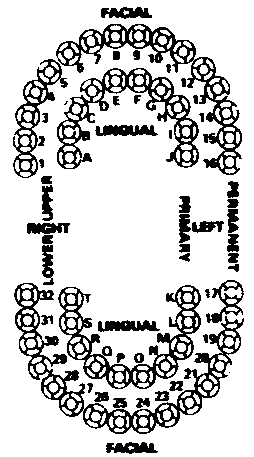 Number of X-rays      Type of X-rays      14. Area of Oral Cavity15. Tooth16. Procedure Code17. Modifier17. Modifier17. Modifier18. Description of Service18. Description of Service18. Description of Service18. Description of Service19. Quantity Requested20. Charge13. Dental DiagramCheck periodontal case type if applicable. 	   I 	   II	   III	   IV  	  VCross out missing teeth.Circle teeth to be extracted.Number of X-rays      Type of X-rays      13. Dental DiagramCheck periodontal case type if applicable. 	   I 	   II	   III	   IV  	  VCross out missing teeth.Circle teeth to be extracted.Number of X-rays      Type of X-rays      13. Dental DiagramCheck periodontal case type if applicable. 	   I 	   II	   III	   IV  	  VCross out missing teeth.Circle teeth to be extracted.Number of X-rays      Type of X-rays      13. Dental DiagramCheck periodontal case type if applicable. 	   I 	   II	   III	   IV  	  VCross out missing teeth.Circle teeth to be extracted.Number of X-rays      Type of X-rays      13. Dental DiagramCheck periodontal case type if applicable. 	   I 	   II	   III	   IV  	  VCross out missing teeth.Circle teeth to be extracted.Number of X-rays      Type of X-rays      13. Dental DiagramCheck periodontal case type if applicable. 	   I 	   II	   III	   IV  	  VCross out missing teeth.Circle teeth to be extracted.Number of X-rays      Type of X-rays      13. Dental DiagramCheck periodontal case type if applicable. 	   I 	   II	   III	   IV  	  VCross out missing teeth.Circle teeth to be extracted.Number of X-rays      Type of X-rays      13. Dental DiagramCheck periodontal case type if applicable. 	   I 	   II	   III	   IV  	  VCross out missing teeth.Circle teeth to be extracted.Number of X-rays      Type of X-rays      13. Dental DiagramCheck periodontal case type if applicable. 	   I 	   II	   III	   IV  	  VCross out missing teeth.Circle teeth to be extracted.Number of X-rays      Type of X-rays      13. Dental DiagramCheck periodontal case type if applicable. 	   I 	   II	   III	   IV  	  VCross out missing teeth.Circle teeth to be extracted.Number of X-rays      Type of X-rays      13. Dental DiagramCheck periodontal case type if applicable. 	   I 	   II	   III	   IV  	  VCross out missing teeth.Circle teeth to be extracted.Number of X-rays      Type of X-rays      An approved authorization does not guarantee payment. Reimbursement is contingent upon enrollment of the member and provider at the time the service is provided and the completeness of the claim information. Payment will not be made for services initiated prior to approval or after the authorization expiration date. Reimbursement will be in accordance with ForwardHealth payment methodology and policy. If the member is enrolled in a BadgerCare Plus Managed Care Program at the time a prior authorized service is provided, ForwardHealth reimbursement will be allowed only if the service is not covered by the Managed Care Program.An approved authorization does not guarantee payment. Reimbursement is contingent upon enrollment of the member and provider at the time the service is provided and the completeness of the claim information. Payment will not be made for services initiated prior to approval or after the authorization expiration date. Reimbursement will be in accordance with ForwardHealth payment methodology and policy. If the member is enrolled in a BadgerCare Plus Managed Care Program at the time a prior authorized service is provided, ForwardHealth reimbursement will be allowed only if the service is not covered by the Managed Care Program.An approved authorization does not guarantee payment. Reimbursement is contingent upon enrollment of the member and provider at the time the service is provided and the completeness of the claim information. Payment will not be made for services initiated prior to approval or after the authorization expiration date. Reimbursement will be in accordance with ForwardHealth payment methodology and policy. If the member is enrolled in a BadgerCare Plus Managed Care Program at the time a prior authorized service is provided, ForwardHealth reimbursement will be allowed only if the service is not covered by the Managed Care Program.An approved authorization does not guarantee payment. Reimbursement is contingent upon enrollment of the member and provider at the time the service is provided and the completeness of the claim information. Payment will not be made for services initiated prior to approval or after the authorization expiration date. Reimbursement will be in accordance with ForwardHealth payment methodology and policy. If the member is enrolled in a BadgerCare Plus Managed Care Program at the time a prior authorized service is provided, ForwardHealth reimbursement will be allowed only if the service is not covered by the Managed Care Program.An approved authorization does not guarantee payment. Reimbursement is contingent upon enrollment of the member and provider at the time the service is provided and the completeness of the claim information. Payment will not be made for services initiated prior to approval or after the authorization expiration date. Reimbursement will be in accordance with ForwardHealth payment methodology and policy. If the member is enrolled in a BadgerCare Plus Managed Care Program at the time a prior authorized service is provided, ForwardHealth reimbursement will be allowed only if the service is not covered by the Managed Care Program.An approved authorization does not guarantee payment. Reimbursement is contingent upon enrollment of the member and provider at the time the service is provided and the completeness of the claim information. Payment will not be made for services initiated prior to approval or after the authorization expiration date. Reimbursement will be in accordance with ForwardHealth payment methodology and policy. If the member is enrolled in a BadgerCare Plus Managed Care Program at the time a prior authorized service is provided, ForwardHealth reimbursement will be allowed only if the service is not covered by the Managed Care Program.An approved authorization does not guarantee payment. Reimbursement is contingent upon enrollment of the member and provider at the time the service is provided and the completeness of the claim information. Payment will not be made for services initiated prior to approval or after the authorization expiration date. Reimbursement will be in accordance with ForwardHealth payment methodology and policy. If the member is enrolled in a BadgerCare Plus Managed Care Program at the time a prior authorized service is provided, ForwardHealth reimbursement will be allowed only if the service is not covered by the Managed Care Program.An approved authorization does not guarantee payment. Reimbursement is contingent upon enrollment of the member and provider at the time the service is provided and the completeness of the claim information. Payment will not be made for services initiated prior to approval or after the authorization expiration date. Reimbursement will be in accordance with ForwardHealth payment methodology and policy. If the member is enrolled in a BadgerCare Plus Managed Care Program at the time a prior authorized service is provided, ForwardHealth reimbursement will be allowed only if the service is not covered by the Managed Care Program.An approved authorization does not guarantee payment. Reimbursement is contingent upon enrollment of the member and provider at the time the service is provided and the completeness of the claim information. Payment will not be made for services initiated prior to approval or after the authorization expiration date. Reimbursement will be in accordance with ForwardHealth payment methodology and policy. If the member is enrolled in a BadgerCare Plus Managed Care Program at the time a prior authorized service is provided, ForwardHealth reimbursement will be allowed only if the service is not covered by the Managed Care Program.An approved authorization does not guarantee payment. Reimbursement is contingent upon enrollment of the member and provider at the time the service is provided and the completeness of the claim information. Payment will not be made for services initiated prior to approval or after the authorization expiration date. Reimbursement will be in accordance with ForwardHealth payment methodology and policy. If the member is enrolled in a BadgerCare Plus Managed Care Program at the time a prior authorized service is provided, ForwardHealth reimbursement will be allowed only if the service is not covered by the Managed Care Program.21. Total Charges13. Dental DiagramCheck periodontal case type if applicable. 	   I 	   II	   III	   IV  	  VCross out missing teeth.Circle teeth to be extracted.Number of X-rays      Type of X-rays      An approved authorization does not guarantee payment. Reimbursement is contingent upon enrollment of the member and provider at the time the service is provided and the completeness of the claim information. Payment will not be made for services initiated prior to approval or after the authorization expiration date. Reimbursement will be in accordance with ForwardHealth payment methodology and policy. If the member is enrolled in a BadgerCare Plus Managed Care Program at the time a prior authorized service is provided, ForwardHealth reimbursement will be allowed only if the service is not covered by the Managed Care Program.An approved authorization does not guarantee payment. Reimbursement is contingent upon enrollment of the member and provider at the time the service is provided and the completeness of the claim information. Payment will not be made for services initiated prior to approval or after the authorization expiration date. Reimbursement will be in accordance with ForwardHealth payment methodology and policy. If the member is enrolled in a BadgerCare Plus Managed Care Program at the time a prior authorized service is provided, ForwardHealth reimbursement will be allowed only if the service is not covered by the Managed Care Program.An approved authorization does not guarantee payment. Reimbursement is contingent upon enrollment of the member and provider at the time the service is provided and the completeness of the claim information. Payment will not be made for services initiated prior to approval or after the authorization expiration date. Reimbursement will be in accordance with ForwardHealth payment methodology and policy. If the member is enrolled in a BadgerCare Plus Managed Care Program at the time a prior authorized service is provided, ForwardHealth reimbursement will be allowed only if the service is not covered by the Managed Care Program.An approved authorization does not guarantee payment. Reimbursement is contingent upon enrollment of the member and provider at the time the service is provided and the completeness of the claim information. Payment will not be made for services initiated prior to approval or after the authorization expiration date. Reimbursement will be in accordance with ForwardHealth payment methodology and policy. If the member is enrolled in a BadgerCare Plus Managed Care Program at the time a prior authorized service is provided, ForwardHealth reimbursement will be allowed only if the service is not covered by the Managed Care Program.An approved authorization does not guarantee payment. Reimbursement is contingent upon enrollment of the member and provider at the time the service is provided and the completeness of the claim information. Payment will not be made for services initiated prior to approval or after the authorization expiration date. Reimbursement will be in accordance with ForwardHealth payment methodology and policy. If the member is enrolled in a BadgerCare Plus Managed Care Program at the time a prior authorized service is provided, ForwardHealth reimbursement will be allowed only if the service is not covered by the Managed Care Program.An approved authorization does not guarantee payment. Reimbursement is contingent upon enrollment of the member and provider at the time the service is provided and the completeness of the claim information. Payment will not be made for services initiated prior to approval or after the authorization expiration date. Reimbursement will be in accordance with ForwardHealth payment methodology and policy. If the member is enrolled in a BadgerCare Plus Managed Care Program at the time a prior authorized service is provided, ForwardHealth reimbursement will be allowed only if the service is not covered by the Managed Care Program.An approved authorization does not guarantee payment. Reimbursement is contingent upon enrollment of the member and provider at the time the service is provided and the completeness of the claim information. Payment will not be made for services initiated prior to approval or after the authorization expiration date. Reimbursement will be in accordance with ForwardHealth payment methodology and policy. If the member is enrolled in a BadgerCare Plus Managed Care Program at the time a prior authorized service is provided, ForwardHealth reimbursement will be allowed only if the service is not covered by the Managed Care Program.An approved authorization does not guarantee payment. Reimbursement is contingent upon enrollment of the member and provider at the time the service is provided and the completeness of the claim information. Payment will not be made for services initiated prior to approval or after the authorization expiration date. Reimbursement will be in accordance with ForwardHealth payment methodology and policy. If the member is enrolled in a BadgerCare Plus Managed Care Program at the time a prior authorized service is provided, ForwardHealth reimbursement will be allowed only if the service is not covered by the Managed Care Program.An approved authorization does not guarantee payment. Reimbursement is contingent upon enrollment of the member and provider at the time the service is provided and the completeness of the claim information. Payment will not be made for services initiated prior to approval or after the authorization expiration date. Reimbursement will be in accordance with ForwardHealth payment methodology and policy. If the member is enrolled in a BadgerCare Plus Managed Care Program at the time a prior authorized service is provided, ForwardHealth reimbursement will be allowed only if the service is not covered by the Managed Care Program.An approved authorization does not guarantee payment. Reimbursement is contingent upon enrollment of the member and provider at the time the service is provided and the completeness of the claim information. Payment will not be made for services initiated prior to approval or after the authorization expiration date. Reimbursement will be in accordance with ForwardHealth payment methodology and policy. If the member is enrolled in a BadgerCare Plus Managed Care Program at the time a prior authorized service is provided, ForwardHealth reimbursement will be allowed only if the service is not covered by the Managed Care Program.13. Dental DiagramCheck periodontal case type if applicable. 	   I 	   II	   III	   IV  	  VCross out missing teeth.Circle teeth to be extracted.Number of X-rays      Type of X-rays      22. SIGNATURE — Rendering Provider22. SIGNATURE — Rendering Provider22. SIGNATURE — Rendering Provider22. SIGNATURE — Rendering Provider22. SIGNATURE — Rendering Provider22. SIGNATURE — Rendering Provider22. SIGNATURE — Rendering Provider22. SIGNATURE — Rendering Provider22. SIGNATURE — Rendering Provider22. SIGNATURE — Rendering Provider23. Date Signed23. Date Signed23. Date Signed24. SIGNATURE — Member / Guardian (if applicable)24. SIGNATURE — Member / Guardian (if applicable)24. SIGNATURE — Member / Guardian (if applicable)24. SIGNATURE — Member / Guardian (if applicable)24. SIGNATURE — Member / Guardian (if applicable)24. SIGNATURE — Member / Guardian (if applicable)24. SIGNATURE — Member / Guardian (if applicable)24. SIGNATURE — Member / Guardian (if applicable)24. SIGNATURE — Member / Guardian (if applicable)24. SIGNATURE — Member / Guardian (if applicable)25. Date Signed25. Date Signed25. Date Signed